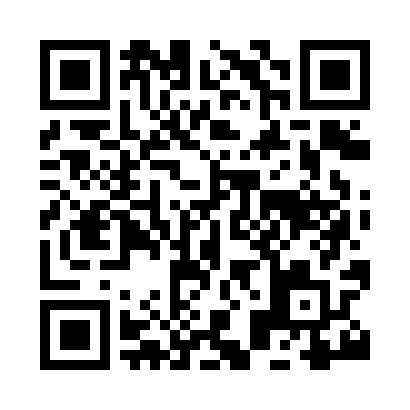 Prayer times for Breaclete, Western Isles, UKMon 1 Jul 2024 - Wed 31 Jul 2024High Latitude Method: Angle Based RulePrayer Calculation Method: Islamic Society of North AmericaAsar Calculation Method: HanafiPrayer times provided by https://www.salahtimes.comDateDayFajrSunriseDhuhrAsrMaghribIsha1Mon2:594:281:317:2510:3412:032Tue3:004:291:327:2510:3412:033Wed3:014:301:327:2410:3312:024Thu3:014:311:327:2410:3212:025Fri3:024:321:327:2410:3112:026Sat3:034:331:327:2310:3012:017Sun3:034:351:327:2310:2912:018Mon3:044:361:337:2310:2812:009Tue3:054:381:337:2210:2712:0010Wed3:064:391:337:2210:2611:5911Thu3:074:411:337:2110:2511:5912Fri3:074:421:337:2010:2311:5813Sat3:084:441:337:2010:2211:5714Sun3:094:451:337:1910:2011:5715Mon3:104:471:337:1910:1911:5616Tue3:114:491:337:1810:1711:5517Wed3:124:511:347:1710:1611:5418Thu3:134:521:347:1610:1411:5419Fri3:144:541:347:1510:1211:5320Sat3:154:561:347:1410:1111:5221Sun3:164:581:347:1410:0911:5122Mon3:175:001:347:1310:0711:5023Tue3:185:021:347:1210:0511:4924Wed3:195:041:347:1110:0311:4825Thu3:205:061:347:1010:0111:4726Fri3:215:081:347:089:5911:4627Sat3:225:101:347:079:5711:4528Sun3:235:121:347:069:5511:4429Mon3:245:141:347:059:5311:4330Tue3:255:161:347:049:5011:4231Wed3:265:181:347:029:4811:41